                                                            ст-ца ПереправнаяОб утверждении  административного регламента по предоставлению муниципальной услуги «Выдача разрешения (ордера) на проведение земляных работ на территории  общего пользования»           В  соответствии  с  Федеральным  законом  от 6  октября 2003 года                 № 131-ФЗ «Об общих принципах организации местного самоуправления в         Российской Федерации», Федеральным законом от 27 июля 2010 года № 210 - ФЗ                «Об организации предоставления государственных и муниципальных услуг», концепцией административной реформы в Российской Федерации                           в 2006-2010 годах, одобренной распоряжением  Правительства Российской Федерации от 25 октября 2005 года № 1789-р «Об одобрении Концепции административной реформы в Российской Федерации в 2006-2008 годах и плана мероприятий по проведению административной  реформы в Российской Федерации в 2006-2010 годах», постановлением  Правительства Российской Федерации от 11 ноября 2005 года  № 679 «О порядке разработки и утверждения административных регламентов исполнения государственных функций (предоставления государственных услуг)» п о с т а н о в л я ю: 	1.Утвердить административный регламент по предоставлению                   муниципальной услуги «Выдача разрешения (ордера) на проведение земляных работ на территории  общего пользования »  (прилагается).                2.Общему отделу администрации поселения (Кривомазова) обнародовать  настоящее постановление и разместить на официальном сайте Переправненского сельского поселения в сети Интернет.         3. Признать утратившим силу постановление администрации Переправненского сельского поселения от 4 июля 2012 года №63 «Об утверждении Административного регламента   предоставления администрацией Переправненского сельского поселения Мостовского района муниципальной услуги: «Выдача разрешения (ордеров) на производство работ, связанных с разрытием территории общего пользования»	4.Контроль  за  выполнением   настоящего постановления оставляю за собой.      5.Постановление вступает в силу  со дня  его                          обнародования. Глава  Переправненскогосельского поселения                                                                        А.Е.Кошмелюк                                                                 ПРИЛОЖЕНИЕ
                                                                                                                                   УТВЕРЖДЕН постановлением администрации Переправненского сельского поселения                                                       Мостовского района                                                                     от  12.04.2016 г. № 70Административный регламентпредоставления муниципальной услуги: «Выдача разрешения (ордера) на проведение земляных работ на территории  общего пользования »1.Общие положения1.1. Предмет регулирования административного регламента.Административный регламент по предоставлению администрацией Переправненского сельского поселения Мостовского района муниципальной услуги «Выдача разрешения (ордера) на проведение земляных работ на территории  общего пользования» (далее – административный регламент) разработан в целях повышения качества исполнения и доступности муниципальной услуги, создания комфортных условий для потребителей муниципальной услуги; определяет стандарт, сроки и последовательность действий (административные процедуры) при предоставлении муниципальной услуги. 1.2. Круг заявителей.Заявителями на получение муниципальной услуги (далее – заявители) являются: физические лица, юридические лица, зарегистрированные в установленном законом порядке, иностранные граждане и юридические лица, получившие права на земельный участок в порядке, установленном федеральными законами.От имени заявителя в целях предоставления муниципальной услуги может обратиться любое физическое или юридическое лицо, наделенное соответствующими полномочиями в установленном законом порядке.1.3.Требования к порядку информирования о предоставлении муниципальной услуги.Информация о предоставлении муниципальной услуги доводится до сведения заявителей:- при личном обращении, по телефонам для справок (консультаций), посредством электронной почты, на Интернет-сайте, на информационных стендах в администрации Переправненского сельского поселения  Мостовского района;- на Интернет-сайте администрации муниципального образования Мостовский район;- посредством размещения информации на едином портале государственных и муниципальных услуг и (или) региональном портале государственных и муниципальных услуг Краснодарского края в информационно-телекоммуникационной сети «Интернет» (далее – Портал);- при личном обращении,  посредством интернет-сайтов (вкладки: «Online-консультант», «Электронный консультант», «Виртуальная приемная») многофункциональных центров предоставления государственных и муниципальных услуг Краснодарского края (далее – МФЦ), посредством размещения информационных стендов в МФЦ;- при личном обращении, по телефонам для справок (консультаций), на информационных стендах  в территориально-обособленном  структурном подразделении муниципального бюджетного учреждения «Мостовской многофункциональный центр предоставления государственных и муниципальных услуг» на территории Переправненского сельского поселения (далее – ТОСП).1.3.1. Почтовый адрес, контактный телефон администрации Переправненского сельского поселения: 352555, Краснодарский край, Мостовский район, станица Переправная,  ул. Красная, 24, тел.: 8(861-92)6-77-80.Адрес электронной почты  adminpspmail@mail.ru.График работы ответственного специалиста администрации:Адрес официального сайта Переправненского сельского поселения Мостовского района  в сети Интернет:  http://pereprava-sp.ru..1.3.2. ТОСП располагается по адресу: 352555, Краснодарский край, Мостовский район, станица Переправная, ул. Красная, 24, тел. 8(86192) 6-77-80Адрес электронной почты adminpspmail@mail.ru.График работы ответственного специалиста ТОСП:Понедельник-пятница:	с 8-00 до 12-00Адрес официального сайта ТОСП www.mostovskoi.e-mfc.ru.1.3.3. Информация о местонахождении и графике работы, справочных телефонах, официальных сайтов МФЦ приведены в приложении № 7 к настоящему административному регламенту.1.3.4. Адрес Портала государственных и муниципальных услуг (функций) Краснодарского края www.pgu.krasnodar.ru .1.4. Консультирование по вопросам предоставления муниципальной услуги осуществляется бесплатно.1.4.1. Основными требованиями к информированию заявителей являются:1) достоверность предоставляемой информации; 2) четкость в изложении информации; 3) полнота информации; 4) удобство и доступность получения информации;5) своевременность предоставления информации.1.4.2. Консультации предоставляются по следующим вопросам:1) перечень документов, необходимых для предоставления муниципальной услуги, комплектности (достаточности) представленных документов; 2) органы власти и организации, в которых заявитель может получить документы, необходимые для предоставления муниципальной услуги (наименование и их местонахождение); 3) время приема и выдачи документов; 4) порядок и сроки предоставления муниципальной услуги; 5) порядок обжалования решения или действий (бездействия), принятых или осуществляемых в ходе предоставления муниципальной услуги. 1.4.3.Обязанности должностных лиц при ответе на телефонные звонки, устные и письменные обращения граждан или организаций.Специалист, осуществляющий консультирование (посредством телефона или лично) по вопросам предоставления муниципальной услуги, должен корректно и внимательно относиться к заявителям.При консультировании по телефону специалист должен назвать свою фамилию, имя и отчество, должность, а затем в вежливой форме четко и подробно проинформировать обратившегося по интересующим его вопросам.Если специалист не может ответить на вопрос самостоятельно, либо подготовка ответа требует продолжительного времени, он может предложить обратившемуся обратиться письменно, либо назначить другое удобное для заинтересованного лица время для получения информации.Рекомендуемое время для телефонного разговора – не более 10 минут, личного устного информирования – не более 15 минут.Индивидуальное письменное информирование (по электронной почте) осуществляется путем направления электронного письма на адрес электронной почты заявителя и должно содержать четкий ответ на поставленные вопросы.1.5. Порядок, форма и место размещения информации.1.5.1.Информационные стенды, размещенные в администрации Переправненского сельского поселения и в помещениях МФЦ, предоставляющих муниципальную услугу, должны содержать:- режим работы, адреса МФЦ и администрации Переправненского сельского поселения, предоставляющих муниципальную услугу;- адрес официального Интернет-портала администрации Переправненского сельского поселения Мостовского района, адрес электронной почты органа администрации Переправненского сельского поселения, предоставляющего муниципальную услугу;- почтовые адреса, телефоны, фамилии руководителей МФЦ и органа администрации Переправненского сельского поселения Мостовского района, предоставляющего муниципальную услугу;- порядок получения консультаций о предоставлении муниципальной услуги;-порядок и сроки предоставления муниципальной услуги;- образцы заявлений о предоставлении муниципальной услуги и образцы заполнения таких заявлений;- перечень документов, необходимых для предоставления муниципальной услуги;-основания для отказа в приеме документов о предоставлении муниципальной услуги;- основания для отказа в предоставлении муниципальной услуги;- досудебный (внесудебный) порядок обжалования решений и действий (бездействия) администрации Переправненского сельского поселения Мостовского района, предоставляющих муниципальную услугу, а также их должностных лиц и муниципальных служащих;- иную информацию, необходимую для получения муниципальной услуги.Такая же информация размещается на официальном Интернет-портале администрации Переправненского сельского поселения Мостовского района и официальном сайте МФЦ.1.5.2. В сети Интернет на официальном сайте муниципального образования Мостовский район (www.mostovskiy.ru) в разделе «Экономика» подраздел «Административная реформа» размещается следующая информация:а) текст настоящего Регламента с приложениями;б) блок-схемы последовательности действий при исполнении административных процедур;в) перечень документов, необходимых для предоставления муниципальной услуги, и требования, предъявляемые к этим документам;г) месторасположение, график (режим) работы, номера телефонов, адреса интернет-сайта и электронной почты администрации, по которым заявители могут получить необходимую информацию.1.5.3. На Портале государственных и муниципальных услуг (функций) Краснодарского края www.pgu.krasnodar.ru представлены:а) основные сведения о порядке предоставления муниципальной услуги: - общая информация;- порядок консультирования;- права заявителя и обязанности органа власти;- основания для отказа в предоставлении муниципальной услуги;- контроль за оказанием муниципальной услуги;- сведения об оплате;- требования к местам предоставления муниципальной услуги;- срок предоставления муниципальной услуги и др.б) перечень документов, необходимых для предоставления муниципальной услуги, и требования, предъявляемые к этим документам;в) результаты предоставления муниципальной услуги;г) правовая основа предоставления муниципальной услуги;д) блок-схемы последовательности действий при исполнении административных процедур;е) другая информация по вопросам предоставления муниципальной          услуги. 1.5.4. Информация, размещаемая на официальных сайтах, должна быть доступна пользователям без взимания платы.2. Стандарт предоставления муниципальной услуги	2.1. Наименование муниципальной услуги:  «Выдача разрешения (ордера) на производство работ, связанных с разрытием территории общего пользования»  (далее - муниципальная услуга).2.2. Наименование органа, предоставляющего муниципальную услугу.2.2.1. Предоставление муниципальной услуги осуществляет администрация Переправненского сельского поселения Мостовского района (далее – Администрация) через структурное подразделение Администрации – общий отдел( далее Отдел).2.2.2. Прием документов, необходимых для предоставления муниципальной услуги, и выдачу документов, являющихся результатом предоставления муниципальной услуги, также может осуществлять МФЦ.МФЦ может по запросу заявителя обеспечивать выезд работника многофункционального центра к заявителю для приема заявлений и документов, необходимых для предоставления муниципальной услуги, а также доставку результатов предоставления муниципальной услуги, в том числе за плату.Порядок исчисления платы за выезд работника многофункционального центра к заявителю, а также перечень категорий граждан, для которых организация выезда работника многофункционального центра осуществляется бесплатно, утверждаются актом высшего исполнительного органа государственной власти субъекта Российской Федерации.2.2.3. При межведомственном информационном взаимодействии в предоставлении муниципальной услуги участвуют: -Отдел Мостовского района Управления Росреестра  по Краснодарскому краю;-Мостовский отдел филиала ФГБУ «Федеральная кадастровая палата Федеральной службы государственной регистрации, кадастра и картографии» по Краснодарскому краю; -Управление архитектуры и градостроительства администрации муниципального образования Мостовский район;  -ОГИБДД Отдела МВД России по Краснодарскому краю в Мостовском  районе;- коммунальные инфраструктуры;- предприятия связи.2.2.4. В соответствии с пунктом 3 части 1 статьи 7 Федерального закона от 27 июля 2010 года N 210-ФЗ «Об организации предоставления государственных и муниципальных услуг» органам, предоставляющим государственные услуги и органам, предоставляющим муниципальные услуги установлен запрет требовать от заявителя осуществления иных действий, в том числе согласований, необходимых для получения муниципальной услуги и связанных с обращением в иные органы местного самоуправления, государственные органы, организации, за исключением получения услуг, включённых в перечень услуг, которые являются необходимыми и обязательными для предоставления муниципальных услуг, утверждённый решением представительного органа местного самоуправления.2.3. Результатом предоставления муниципальной услуги является:- выдача разрешения (ордера) на производство работ, связанных с разрытием территории общего пользования  Переправненского сельского поселения Мостовского района (приложение № 2);- отказ в  выдаче разрешения (ордера) на производство работ, связанных с разрытием территории общего пользования.	2.4. Срок предоставления муниципальной услуги с учетом выдачи документов, являющихся результатом предоставления муниципальной услуги, не должен превышать 10 рабочих дней.         Аварийные работы владельцами сетей могут выполняться по уведомлению администрации поселения с последующим оформлением разрешения (ордера) в 3-дневный срок.	2.5.Предоставление муниципальной услуги осуществляется в соответствии с:- Конституцией Российской Федерации;- Гражданским кодексом Российской Федерации;- Земельным  кодексом Российской Федерации;- Федеральным законом от 6 октября 2003 года № 131-ФЗ «Об общих принципах организации местного самоуправления в Российской Федерации»;- Федеральным законом от  27 июля 2010 года № 210-ФЗ "Об организации предоставления государственных и муниципальных услуг»; - Законом Краснодарского края от 23 апреля 2013 года № 2695-КЗ «Об охране зеленых насаждений в Краснодарском крае»;- Федеральным законом от 10 января 2002 года № 7-ФЗ «Об охране окружающей среды»;- Уставом Переправненского сельского поселения Мостовского района.-Правилами благоустройства и санитарного содержания территории Переправненского сельского поселения Мостовского района, утвержденными решением Совета Переправненского сельского поселения от 24 июня 2014 года № 186;- настоящим административным регламентом.Документы необходимые для предоставления муниципальной услуги:Лица, осуществляющие хозяйственную и иную деятельность на территории Переправненского сельского поселения Мостовского района, для которой требуется  производство работ, связанных с разрытием территории общего пользования  Переправненского сельского поселения Мостовского района, для получения разрешения (ордера) подают в администрацию Переправненского сельского поселения заявление (приложение № 1) о необходимости выдачи указанного разрешения (ордера). В заявлении указывается основание необходимости производства работ, связанных с разрытием территории общего пользования  Переправненского сельского поселения Мостовского района.         К заявлению прилагаются:1)проект проведения работ, согласованный с заинтересованными службами, отвечающими за сохранность инженерных коммуникаций;2)схема движения транспорта и пешеходов, согласованная с государственной инспекцией по безопасности дорожного движения;3)соглашение с собственником или уполномоченным им лицом о восстановлении благоустройства земельного участка;4)при производстве работ, связанных с необходимостью восстановления покрытия дорог, тротуаров или газонов, элементов благоустройства или зеленых насаждений – договор (соглашение) со специализированной организацией, обслуживающей дорожное покрытие, тротуары, газоны, элементы благоустройства или зеленые насаждения с графиком (сроками) выполнения работ по их восстановлению или гарантийное обязательство на восстановление с указанием сроков выполнения работ (приложение № 3);5) документ, удостоверяющий личность (паспорт);6) разрешение ОГИБДД Отдела МВД России по Краснодарскому краю в Мостовском  районе. 2.7. Запрещается требовать от заявителя:- предоставления документов и информации или осуществления действий, предоставление или осуществление которых не предусмотрено нормативными правовыми актами, регулирующими отношения, возникающие в связи с предоставлением муниципальной услуги;- предоставления документов и информации, которые находятся в распоряжении органов, предоставляющих муниципальные услуги, иных государственных органов, органов местного самоуправления, организаций, в соответствии с нормативными правовыми актами Российской Федерации, нормативными правовыми актами субъекта Российской Федерации, муниципальными правовыми актами.2.7.1. Основания для отказа в приеме документов, необходимых для предоставления Муниципальной услуги, отсутствуют.2.7.2. Основания для приостановления Муниципальной услуги отсутствуют.	2.8. Основанием для отказа в выдаче разрешения (ордера) служат:- неполный состав сведений в заявлении и предоставленных документах;наличие недостоверных данных в представленных документах;принадлежность к памятникам историко-культурного наследия;отсутствие согласованного в установленном порядке рабочего проекта;отсутствие согласований для разрешения производства земляных работ с владельцами подземных инженерных сетей.	2.9. Уведомление об отказе в выдаче разрешения (ордера) направляется заявителю в письменной форме в трехдневный срок после принятия такого решения с указанием причин отказа. 	2.10. Услуги необходимые и обязательные при предоставлении муниципальной услуги отсутствуют.Муниципальная услуга носит заявительный характер и предоставляется бесплатно.2.11. Требования к помещениям, в которых предоставляются муниципальная услуга, услуга, предоставляемая организацией, участвующей в предоставлении  муниципальной услуги, к месту ожидания и приема заявителей, размещению и оформлению визуальной, текстовой и мультимедийной информации о порядке предоставления таких услуг;- приём граждан осуществляется в здании администрации Переправненского сельского поселения (кабинет №3); - места ожидания в очереди на получение или предоставление документов оборудуются стульями;- места для заполнения документов стульями и столами и обеспечиваются образцами заполнения документов, бланками заявлений и канцелярскими принадлежностями.2.12. Показатели доступности и качества услуг:- количество взаимодействий заявителя с должностными лицами при предоставлении услуги – 2 раза, продолжительность взаимодействия –                  10 минут.2.13. Иные требования, в том числе учитывающие особенности предоставления муниципальной услуги в многофункциональном центре предоставления государственных и муниципальных услуг  и особенности предоставления муниципальной услуги в электронной форме. 	2.14. Максимальный срок ожидания в очереди при подаче запроса о предоставлении муниципальной услуги и при получении результата муниципальной услуги не более 15 минут.2.15. Срок регистрации запроса заявителя о предоставлении муниципальной услуги до 15 минут. Регистрация запросов заявителей производится в журнале регистрации поступивших заявлений. 3. Cостав, последовательность и сроки выполнения административных процедур, требования к порядку их выполнения, в том числе особенности выполнения административных процедур в электронной форме, а также особенности выполнения административных процедурв многофункциональных центрах 	3.1. Перечень административных процедур, выполняемых при предоставлении муниципальной услуги:  1) приём и проверка заявления и приложенных к нему документов;2) выдача заявителю расписки в получении документов;3) передача заявления и прилагаемых к нему документов из МФЦ в Отдел (в случае поступления заявления в МФЦ);4) регистрация заявления, рассмотрение заявления и приложенных к нему документов;5) принятие решения о выдаче разрешения (ордера)  или об отказе в его выдаче;6) оформление разрешения (ордера)  или отказа в оформлении разрешения (ордера) Отделом;7) передача документов, подтверждающих принятие решения, из Отдела в МФЦ (в случае поступления заявления в МФЦ);8) выдача заявителю документов, подтверждающих принятие решение о выдаче разрешения (ордера)  или отказа в выдаче разрешения (ордера).        3.2. Блок-схема предоставления муниципальной услуги приведена в приложении к настоящему административному регламенту (приложение № 6).	3.3. Паспорт административных процедур (административных действий, входящих в состав административной процедуры) приводится в приложении к административному регламенту (приложение №5).	3.4. Предоставление муниципальной услуги осуществляется общим отделом   администрации Переправненского сельского поселения (далее- Отдел). 	3.5. Прием и проверка заявления и приложенных к нему документов.3.5.1. Основанием для начала предоставления муниципальной услуги является подача заявителем соответствующего заявления и приложенных к нему документов.3.5.2. Должностными лицами, ответственными за выполнение муниципальной услуги, являются специалисты  Отдела и МФЦ, в должностные обязанности которых входит выполнение соответствующих функций (далее - Ответственный специалист).3.5.3. Прием заявлений на предоставление муниципальной услуги осуществляется еженедельно по приемным дням.3.5.4. Ответственный специалист:1) устанавливает предмет обращения, устанавливает личность заявителя, проверяет его полномочия;2) проверяет заявление и документы, прилагаемые к заявлению, удостоверяясь, что в них отсутствуют подчистки, приписки, зачеркнутые слова и иные не оговоренные исправления;3) удостоверяется, что документы не имеют серьезных повреждений, наличие которых не позволяет однозначно истолковать их содержание;4) сличает представленные экземпляры подлинников и копий документов.3.5.5. При отсутствии у заявителя заполненного заявления или неправильном его заполнении Ответственный специалист помогает заявителю собственноручно заполнить заявление.3.5.6. При установлении фактов отсутствия необходимых документов, несоответствия представленных документов требованиям, указанным в пункте 2.6  настоящего Административного регламента, Ответственный специалист уведомляет заявителя о наличии препятствий для представления муниципальной услуги, объясняет заявителю содержание выявленных недостатков представленных документов и предлагает принять меры по их устранению.3.6. Выдача заявителю расписки в получении документов3.6.1. Расписка в получении документов оформляется с указанием их перечня и даты их получения.3.6.2. Расписка в получении документов составляется:1) в случае поступления заявления в МФЦ - в трех экземплярах: один выдается на руки заявителю в день приема заявления и документов с отметкой о дате их приема, второй помещается в дело с принятыми документами, третий остается в МФЦ.2) в случае поступления заявления в Отдел - в двух экземплярах: один выдается на руки заявителю в день приема заявления и документов с отметкой о дате их приема, второй помещается в дело с принятыми документами.3.6.3. Максимальный срок ожидания в очереди при подаче заявления и прилагаемых документов для предоставления муниципальной услуги, составляет 15 минут.3.6.4. В случае поступления заявления в Отдел, регистрация заявления о предоставлении муниципальной услуги осуществляется в день подачи заявления.3.7. Передача заявления и прилагаемых к нему документов из МФЦ в Отдел.3.7.1. Передача документов из МФЦ в Отдел осуществляется на основании реестра, который составляется в двух экземплярах и содержит дату и время передачи.3.7.2. График приема-передачи документов из МФЦ в Отдел осуществляется по согласованию между директором МФЦ и начальником Отдела.3.7.3. Ответственный специалист, принимающий документы, проверяет в присутствии курьера их соответствие данным, указанным в реестре. При соответствии передаваемых документов данным, указанным в реестре, Ответственный специалист расписывается в их получении, проставляет дату и время получения.3.7.4. Первый экземпляр реестра остается в Отделе, второй - подлежит возврату курьеру МФЦ.3.7.5. Передача заявления и прилагаемых к нему документов курьером из МФЦ в Отдел осуществляется в день выдачи заявителю расписки в получении документов. В случае выдачи заявителю расписки в получении документов в субботу, передача заявления и прилагаемых к нему документов курьером из МФЦ в Отдел осуществляется в первый, следующий за субботой рабочий день.3.8. Регистрация, рассмотрение заявления и приложенных к нему документов.3.8.1. Заявление регистрируется Ответственным специалистом с использованием программного обеспечения для регистрации поступающих документов с присвоением входящего номера и даты.Срок регистрации заявления - в течение дня поступления заявления с необходимым пакетом документов - 1 день.3.8.2. Рассмотрение заявления и документов.3.8.3. Основанием для начала процедуры рассмотрения заявления является получение специалистом Отдела документов для рассмотрения заявления.3.8.4. Ответственный специалист проверяет действительность необходимых для оказания муниципальной услуги документов - 1 рабочий день.3.8.5. Ответственный специалист выезжает на место производства работ, связанных с разрытием территории общего пользования для осмотра объекта перед проведением земляных работ - срок выполнения 3 рабочих дня.  3.8.6.При наличии всех необходимых документов, соответствии представленных документов требованиям, указанным в пункте 2.6  настоящего Административного регламента, Ответственный специалист готовит и передает разрешение (ордер)  в порядке делопроизводства на рассмотрение и подписание главе администрации - срок выполнения 1 рабочий день.3.8.7. При установлении фактов отсутствия необходимых документов, несоответствия представленных документов требованиям, указанным в пункте 2.6  и наличии оснований, указанных в пункте 2.8 настоящего Административного регламента, Ответственный специалист готовит решение об отказе в предоставлении муниципальной услуги с перечнем оснований для отказа в предоставлении муниципальной услуги и передает его в порядке делопроизводства на рассмотрение и подписание главе администрации - срок выполнения 1 рабочий день.3.8.8.  Глава администрации подписывает разрешение (ордер)   или решение об отказе в предоставлении муниципальной услуги с перечнем оснований для отказа в предоставлении муниципальной услуги  и передает его в порядке делопроизводства Ответственному специалисту - срок выполнения 1 рабочий день.3.9. Передача документов, подтверждающих принятие решения из Отдела в МФЦ (в случае поступления заявления в МФЦ).3.9.1. Передача документов из Отдела в МФЦ осуществляется в течение 1 рабочего дня на основании реестра, который составляется в двух экземплярах и содержит дату и время передачи.3.9.2. График приема-передачи документов из Отдела в МФЦ осуществляется по согласованию между директором МФЦ и начальником Отдела.3.9.3. Сотрудник МФЦ, принимающий документы, проверяет в присутствии курьера их соответствие данным, указанным в реестре. В случае соответствия передаваемых документов данным, указанным в реестре, сотрудник МФЦ расписывается в их получении, проставляет дату и время получения.3.9.4. Первый экземпляр реестра остается в Отделе, второй - подлежит возврату курьеру МФЦ.3.9.5. Передача документов курьером из Отдела в МФЦ осуществляется в день их регистрации.  3.10.Выдача заявителю документов, подтверждающих принятие решения.3.10.1. Документы, подтверждающие принятие решения о выдаче   разрешения (ордера)  или об отказе в предоставлении муниципальной услуги выдаются или направляются заявителю в течение 1 рабочего дня со дня принятия решения.3.10.2. В случае выдачи результата муниципальной услуги в Отделе, Ответственный специалист Отдела устанавливает личность заявителя и проверяет его полномочия. Заявитель подтверждает получение результата муниципальной услуги личной подписью в соответствующем реестре учета выданных документов.3.10.3. В случае выдачи результата муниципальной услуги в МФЦ:1) ответственный специалист МФЦ устанавливает личность заявителя, проверяет наличие расписки, знакомит с содержанием документов и выдает их;2) заявитель подтверждает получение документов личной подписью с расшифровкой в соответствующей графе расписки, которая хранится в МФЦ.3.11. Особенности осуществления административных процедур в электронной форме.3.11.1. В электронной форме через Портал, при наличии технической возможности могут осуществляться следующие административные процедуры:1) предоставление в установленном порядке информации заявителю и обеспечения доступа заявителя к сведениям о муниципальной услуге;2) возможность получения и копирования заявителем форм заявлений и иных документов, необходимых для получения муниципальной услуги;3) подача заявителем заявления, необходимого для предоставления муниципальной услуги, и прием таких заявлений с использованием информационно-технологической и коммуникационной инфраструктуры, в том числе через Портал;4) возможность для заявителей осуществлять с использованием единого портала государственных и муниципальных услуг (функций) мониторинга хода предоставления муниципальной услуги;5) возможность получения заявителем результатов предоставления муниципальной услуги в электронном виде, если это не запрещено действующим законодательством.3.11.2. Гражданин, достигший 18-летнего возраста, при наличии технической возможности вправе подать заявление в электронной форме с использованием Портала.3.11.3. Сведения, содержащиеся в заявлении, подаваемом в электронной форме, должны соответствовать сведениям, содержащимся в установленной форме заявления, представленной на Портале.3.11.4. После подачи гражданином заявления с использованием Портала осуществляется передача заявления посредством автоматизированной системы (при условии внедрения системы межведомственного электронного взаимодействия) в МФЦ либо в Отдел.3.11.5. Ответственный специалист при поступлении заявления, поданного в электронной форме, осуществляет проверку на наличие оснований для отказа в приеме заявления к рассмотрению. В течение трех рабочих дней, следующих за днем поступления заявления, Ответственный специалист по результатам проверки направляет заявителю уведомление с использованием автоматизированной системы, которое доступно для просмотра заявителю в соответствующем разделе Портала.3.11.6. Уведомление должно содержать информацию о перечне документов, необходимых для представления заявителем для получения Муниципальной услуги.3.11.7. Заявление, поданное в электронной форме, считается принятым к рассмотрению и зарегистрированным после предоставления заявителем необходимого пакета документов. Срок рассмотрения заявления исчисляется со дня регистрации заявления.3.11.8. Принятое заявление распечатывается, заверяется подписью принявшего его сотрудника, регистрируется в журнале учета поступающих документов.3.11.9. Для получения муниципальной услуги гражданин, подавший заявление в электронной форме, представляет в Отдел надлежащим образом оформленные документы, указанные в пункте 2.6 Административного регламента.3.11.10. Исполнение муниципальной услуги до представления всех необходимых документов не допускается.4. Формы контроля за исполнением административного регламента4.1. Порядок осуществления текущего контроля.Контроль соблюдения последовательности действий, определённых административными процедурами по предоставлению муниципальной услуги, осуществляется начальником общего отдела, работниками, ответственными за организацию работы по предоставлению муниципальной услуги.Контроль порядка, полноты и качества исполнения муниципальной услуги включает в себя проведение проверок, выявление и устранение нарушений прав заявителей, рассмотрение, принятие решений и подготовку ответов на обращения заявителей, содержащих жалобы на решения, действия (бездействие) работников.Текущий контроль осуществляется постоянно путём проведения должностным лицом, ответственным за организацию работы по информированию, приёму запросов и выдаче документов при предоставлении муниципальной услуги, проверок соблюдения и исполнения работниками положений настоящего Регламента, иных нормативных правовых актов.4.2. Порядок и периодичность осуществления плановых и внеплановых проверок предоставления муниципальной услуги.Контроль полноты и качества предоставления муниципальной услуги включает в себя проведение проверок, выявление и устранение нарушений прав граждан.Проведение проверок может носить плановый характер (осуществляется на основании полугодовых или годовых планов работы), тематический характер и внеплановый характер (по конкретному обращению заявителя).Для проведения плановых и внеплановых проверок предоставления муниципальной услуги распоряжением главы администрации формируется соответствующая комиссия.Результаты проверки оформляются в виде акта, в котором отмечаются выявленные недостатки и указываются предложения по их устранению.Плановые проверки проводятся 1 раз в год главой Переправненского сельского поселения Мостовского района – до 1 июля текущего года.Внеплановые проверки проводятся по обращениям заинтересованных лиц с жалобами на нарушение их прав и законных интересов в ходе предоставления муниципальной услуги, а также на основании документов и сведений, указывающих на нарушение исполнения Административного регламента.В ходе плановых и внеплановых проверок:проверяется знание ответственными лицами требований настоящего Административного регламента, нормативных правовых актов, устанавливающих требования к предоставлению муниципальной услуги;проверяется соблюдение сроков и последовательности исполнения административных процедур;выявляются нарушения прав заявителей, недостатки, допущенные в ходе предоставления муниципальной услуги.4.3. Ответственность должностных лиц за решения, принимаемые в ходе исполнения муниципальной услуги.Все должностные лица, участвующие в предоставлении данной муниципальной услуги несут персональную ответственность за выполнение своих обязанностей и соблюдение сроков выполнения административных процедур, указанных в Регламенте в соответствии с законодательством Российской Федерации.Должностные лица, по вине которых допущены нарушения положений Административного регламента, несут административную, дисциплинарную и иную ответственность в соответствии с действующим законодательством, Федеральным законом от 2 марта 2007 года  № 25-ФЗ «О муниципальной службе в Российской Федерации», а так же Федеральным законом от 27 июля 2010 года № 210-ФЗ «Об организации предоставления государственных и муниципальных услуг».4.4. Требования к порядку и формам контроля за предоставлением муниципальной услуги.Контроль за полнотой и качеством оказания  муниципальной услуги включает в себя:- проведение проверок на предмет полноты и правильности соблюдения административных процедур оказания  муниципальной услуги;- устранение выявленных нарушений прав граждан;- рассмотрение и подготовка ответов на запросы/обращения граждан содержащих жалобы на решения, действия (бездействие) должностных лиц;- заявитель имеет право на любые предусмотренные действующим законодательством формы контроля за деятельностью отдела при предоставлении муниципальной услуги.Граждане, их объединения и организации могут контролировать предоставление муниципальной услуги путём получения письменной и устной информации о результатах проведённых проверок и принятых по их результатам мерах.5. Досудебный (внесудебный) порядок обжалования решений и действий (бездействия) органа,  предоставляющего муниципальную услугу,   а также должностных лиц, муниципальных служащих5.1. Информация для заявителя о его праве на досудебное (внесудебное) обжалование действий (бездействия) и решений, принятых (осуществляемых) в ходе предоставления муниципальной услуги. Заявитель, обратившийся для получения муниципальной услуги в случае неудовлетворенности ее качеством либо результатом, имеет право на досудебное (внесудебное) обжалование действий (бездействие) и решений, принятых (осуществляемых) в ходе предоставления муниципальной услуги.  5.2. Предмет досудебного (внесудебного) обжалования.  Предметом досудебного обжалования является обжалование действий (бездействий) и решений, принятых (осуществляемых) в ходе предоставления муниципальной услуги, в том числе при обращении заявителя с жалобой в следующих случаях:1) нарушение срока регистрации запроса заявителя о предоставлении муниципальной услуги;2) нарушение срока предоставления муниципальной услуги;3)требование у заявителя документов, не предусмотренных нормативными правовыми актами Российской Федерации, нормативными правовыми актами субъекта Российской Федерации, муниципальными правовыми актами для предоставления муниципальной услуги;4)отказ в приеме документов, предоставление которых предусмотрено нормативными правовыми актами Российской Федерации, нормативными правовыми актами субъекта Российской Федерации, муниципальными правовыми актами для предоставления муниципальной услуги, у заявителя;5)отказ в предоставлении муниципальной услуги, если основания отказа не предусмотрены федеральными законами и принятыми в соответствии с ними иными нормативными правовыми актами Российской Федерации, нормативными правовыми актами субъекта Российской Федерации, муниципальными правовыми актами;6) затребование с заявителя при предоставлении муниципальной услуги платы, не предусмотренной нормативными правовыми актами Российской Федерации, нормативными правовыми актами субъекта Российской Федерации, муниципальными правовыми актами; 7)отказ органа, предоставляющего муниципальную услугу, должностного лица органа, предоставляющего муниципальную услугу, в исправлении допущенных опечаток и ошибок в выданных в результате предоставления муниципальной услуги документах либо нарушение установленного срока таких исправлений.5.3.Исчерпывающий перечень оснований для приостановления рассмотрения жалобы и случаев, в которых ответ на жалобу не дается.  В рассмотрении обращения может быть отказано в случае:- отсутствия указания фамилии заявителя или почтового адреса, по которому должен быть направлен ответ;- поступления от заявителя обращения о прекращении рассмотрения ранее направленного обращения;- если текст письменного обращения не поддается прочтению, ответ на обращение не дается, и оно не подлежит направлению на рассмотрение в уполномоченный орган, о чём в течение семи дней со дня регистрации обращения сообщается заявителю, направившему обращение, если его фамилия и почтовый адрес поддаются прочтению.В рассмотрении обращения по существу может быть отказано в случае:- наличия в обращении нецензурных либо оскорбительных выражений, угрозы жизни, здоровью и имуществу должностного лица, а также членам его семьи (в этом случае в адрес заявителя направляется письмо о недопустимости злоупотребления своим правом);- если в обращении обжалуется судебное решение (в этом случае обращение, в котором обжалуется судебное решение, в течение семи дней со дня регистрации возвращается заявителю с разъяснением порядка обжалования данного судебного решения);- если в обращении содержится вопрос, на который заявителю неоднократно давались письменные ответы по существу в связи с ранее направляемыми в один и тот же орган или одному и тому же должностному лицу обращениями, и при этом в обращении не приводятся новые доводы или обстоятельства (в этом случае заявитель уведомляется о безосновательности  направления очередного обращения и прекращении с ним переписки по данному вопросу);- если ответ по существу поставленного в обращении вопроса не может быть дан без разглашения сведений, составляющих государственную или иную охраняемую федеральным законом тайну (в этом случае заявителю сообщается о невозможности дать ответ по существу поставленного в нём вопроса в связи с недопустимостью разглашения указанных сведений).В случае если причины, по которым ответ по существу поставленных в обращении вопросов не мог быть дан, в последующем были устранены, заявитель вправе вновь направить обращение в уполномоченный орган;5.4. Основания для начала процедуры досудебного (внесудебного) обжалования.   Основанием для начала процедуры досудебного (внесудебного) обжалования является поступление жалобы в письменной форме на бумажном носителе либо в электронной форме, в орган, непосредственно предоставляющий муниципальную услугу.Жалоба должна содержать:1) наименование органа, предоставляющего муниципальную услугу, должностного лица органа, предоставляющего муниципальную услугу, либо  муниципального служащего, решения и действия (бездействие) которых обжалуются;2) фамилию, имя, отчество (последнее - при наличии), сведения о месте жительства заявителя - физического лица либо наименование, сведения о месте нахождения заявителя - юридического лица, а также номер (номера) контактного телефона, адрес (адреса) электронной почты (при наличии) или почтовый адрес, по которым должен быть направлен ответ заявителю;3) сведения об обжалуемых решениях и действиях (бездействии) органа, предоставляющего муниципальную услугу, должностного лица органа, предоставляющего муниципальную услугу, либо муниципального служащего;4) доводы, на основании которых заявитель не согласен с решением и действием (бездействием) органа, предоставляющего муниципальную услугу, должностного лица органа, предоставляющего муниципальную услугу, либо муниципального служащего. Заявителем могут быть представлены документы (при наличии), подтверждающие доводы заявителя, либо их копии. Жалобы на решения, принятые руководителем органа, предоставляющего муниципальную услугу, подаются в вышестоящий орган (при его наличии) либо в случае его отсутствия рассматриваются непосредственно руководителем органа, предоставляющего муниципальную услугу.Жалоба может быть направлена по почте, с использованием информационно-телекоммуникационной сети "Интернет", официального сайта органа, предоставляющего муниципальную услугу, единого портала государственных и муниципальных услуг либо регионального портала государственных и муниципальных услуг, а также может быть принята при личном приеме заявителя.  5.5. Права заинтересованных лиц на получение информации и документов, необходимых для обоснования и рассмотрения жалобы. Любому обратившемуся лицу должностное лицо общего отдела, обязано предоставить следующую информацию о порядке досудебного (внесудебного) обжалования, действий (бездействия) и решений, принятых (осуществляемых) в ходе предоставления муниципальной услуги:- о перечне документов необходимых для рассмотрения жалобы;- о требованиях к оформлению документов, прилагаемых к жалобе; - о порядке ознакомления с информацией о рассмотренных и урегулированных спорах и разногласиях, (в том числе порядок получения копий документов по результатам рассмотрения);- о местонахождении органов, в которые можно подать жалобу, по досудебному обжалованию, графике его работы, процедурах приема посетителей (предварительная запись по телефону, прием в день обращения, живая очередь и т.п.); - о сроке оказания рассмотрения жалобы;- о дате, месте и времени рассмотрения жалобы;- о ходе (стадии) рассмотрения жалобы, принятых промежуточных решениях (удовлетворении или отклонении ходатайств, принятии жалобы к рассмотрению, истребовании документов), о принятом по жалобе решении, о его исполнении и контроле. Способами получения сведений по досудебному (внесудебному) обжалованию действий (бездействия) и решений, принятых (осуществляемых) в ходе предоставления муниципальной услуги являются:- личное обращение;- письменное обращение;- обращение по телефону;- обращение по электронной почте (при ее наличии).  5.6. Органы власти и должностные лица, которым может быть направлена жалоба заявителя в досудебном (внесудебном) порядке.    5.7. Сроки рассмотрения жалобы. Жалоба, поступившая в орган, предоставляющий муниципальную услугу, подлежит рассмотрению должностным лицом, наделенным полномочиями по рассмотрению жалоб, в течение 15 рабочих дней со дня ее регистрации, а в случае обжалования отказа органа, предоставляющего муниципальную услугу, должностного лица органа, предоставляющего муниципальную услугу, в приеме документов у заявителя либо в исправлении допущенных опечаток и ошибок или в случае обжалования нарушения установленного срока таких исправлений - в течение 5 рабочих дней со дня ее регистрации. 5.8. Результат досудебного (внесудебного) обжалования применительно к каждой процедуре либо инстанции обжалования. По результатам рассмотрения жалобы орган, предоставляющий муниципальную услугу, принимает одно из следующих решений:1) удовлетворяет жалобу, в том числе в форме отмены принятого решения, исправления допущенных органом, предоставляющим муниципальную услугу, опечаток и ошибок в выданных в результате предоставления муниципальной услуги документах, возврата заявителю денежных средств, взимание которых не предусмотрено нормативными правовыми актами Российской Федерации, нормативными правовыми актами субъектов Российской Федерации, муниципальными правовыми актами, а также в иных формах;2) отказывает в удовлетворении жалобы.Не позднее дня, следующего за днем принятия решения, по результатам рассмотрения жалобы, заявителю в письменной форме и по желанию заявителя в электронной форме направляется мотивированный ответ о результатах рассмотрения жалобы.В случае установления в ходе или по результатам рассмотрения жалобы признаков состава административного правонарушения или преступления должностное лицо, наделенное полномочиями по рассмотрению жалоб, незамедлительно направляет имеющиеся материалы в органы прокуратуры.Заявители вправе обжаловать решения, принятые в ходе предоставления услуги, действия (бездействие) должностных лиц органа, предоставляющего муниципальную услугу в судебном порядке.Заместитель главы администрации                                                Т.В.Мухина                                                       ПРИЛОЖЕНИЕ № 1                                                           к административному регламенту                                                         предоставления муниципальной услуги«Выдача разрешения (ордера) напроизводство работ, связанных сразрытием на территории»                                                            Форма №1 (для физических лиц)Главе Переправненского сельского поселения Мостовского района _____________________________                            (Ф.И.О.)от ____________________(Ф.И.О.)_________________________                 (адрес заявителя)Заявление	Прошу Вас выдать разрешение (ордер) на производство работ, связанных с разрытием территории общего пользования Переправненского сельского поселения Мостовского  района по адресу:___________________________________________________________________________________Работы будут выполняться:________________________________________________________________________________________________________                  (наименование организации, адрес, ФИО руководителя)Срок исполнения работ прошу установить:___________________________Ответственныйза производство работ:________________________________________________________________________________________________                      (ФИО, должность, контактный телефон)_________________                                                         _________(подпись заявителя)                                                              (дата) Руководитель подрядной организации  __________    _______________МП                                                           (подпись)                  (дата)                                                                      Форма № 2 (для юридических лиц)Главе Переправненского сельского поселения Мостовского района ____________________________(Ф.И.О.)от _________________________ (Ф.И.О.)_________________________                 (адрес заявителя)Заявление	Прошу Вас выдать разрешение (ордер) на производство работ, связанных с разрытием территории общего пользования Переправненского сельского поселения Мостовского района по адресу:____________________________________________________________________________________Работы будут выполняться:________________________________________________________________________________________________________                  (наименование организации, адрес, ФИО руководителя)Срок исполнения работ прошу установить:___________________________Ответственный за производство работ:_______________________________________________________________________________________________                      (ФИО, должность, контактный телефон)Руководитель заказчика                        ___________   _______________             МП                                                           (подпись)                 (дата)Руководитель подрядной организации  __________    _______________МП                                                           (подпись)                  (дата)Заместитель главы администрации                                        Т.В.Мухина                                                                  ПРИЛОЖЕНИЕ № 2                                                                к административному регламенту                                                                  предоставления муниципальной                                                                   услуги  «Выдача разрешения                                                                 (ордера) на производство              работ, связанных с разрытием                                                                    территории общего пользованияПереправненского сельского                     поселения Мостовского района»Разрешение (ордер) №___на производство работ, связанных с разрытием  территории Переправненского сельского поселения Мостовского района«___» ___________20___г.                                                                                               ст-ца.Переправная1. Кому выдано  ________________________________________________________________2. Адрес и место выполнения работ:________________________________________________3.Цель производства работ:______________________________________________________________________________________________________________________________________ 4. Организация,   лицо,   выполняющее   работы,   должность,   Ф.И.О.   лица, ответственного за производство работ: __________________________________________________________________________________________________________________________________________5. Ответственный за восстановление разрытия вскрытых дорог, тротуаров, зеленой зоны:______________________________________________________________________________(должность, ФИО, паспортные данные, адрес)______________________________________________________________________________6. Начало работ _________________________Окончание работ________________________________________________________________________________________________________7. Особые условия:    Лица, получившие разрешение (ордер) на разрытие, должны сдать восстановленный участок представителю отдела по вопросам жилищно-коммунального хозяйства (ул.Ленина, 27, кабинет 2), разрытие считается восстановленным после приемки, нарушение порядка проведения работ влечет административное взыскание в соответствии с законом Краснодарского Края от 23 июля 2003 года № 608-КЗ «Об административных правонарушениях в Краснодарском крае (статья 3.2, части 6,11). Ордер выдан в 2-х экземплярах.Переправненского сельского поселения Мостовского района			                                                             _____________                    	                                                                                                                     Ф.И.О.Порубочный билет получил,с правилами благоустройстваПереправненского сельскогопоселения Мостовского районаознакомлен:                                    ___________                                       ___________________                                                           подпись                                                          Ф.И.О.ЛИСТ СОГЛАСОВАНИЯк ордеру №_____ от ____ _________ 20__г.СОГЛАСОВАНО заинтересованной организацией:Электросети___________________________________________________Связь_________________________________________________________Газовое хозяйство______________________________________________Тепловые сети__________________________________________________ГИБДД________________________________________________________Архитектурно-градостроительный центр____________________________Пожарная служба_______________________________________________Ростелеком_____________________________________________________Водопроводное хозяйство_________________________________________Отдел по вопросам ЖКХ администрации____________________________Заместитель главы администрации                                                Т.В.Мухина                                                                 ПРИЛОЖЕНИЕ № 3                                                           к административному регламентупредоставления муниципальной услуги«Выдача разрешения (ордера) на территории общего пользования»Главе Переправненского сельского поселения Мостовского района ___________________________(Ф.И.О.)от _________________________Обязательство по восстановлению разрытиятерритории общего пользования Переправненского сельского поселения Мостовского района	При выполнении работ по разрытию территории общего пользования по адресу__________________________________________________________гарантируем восстановление места разрытия в соответствии с  требованиями статьи 8.9. Правил благоустройства, утвержденных решением Совета Переправненского  сельского  поселения Мостовского  района    от 24 июня 2014 года №186 «Об утверждении Правил благоустройства и санитарного содержания территории Переправненского сельского поселения Мостовского района» в срок до ___________________20__года.         Наименование предприятия______________________________________Реквизиты предприятия:____________________________________________________________________________________________________________________________________________________________________________________________________________________________________________________________________________________________________________        «____»________20___ года	______________                                                                                (МП, подпись руководителя)Заместитель главы администрации                                        Т.В.Мухина                                                                       ПРИЛОЖЕНИЕ № 4                                                                           к административному регламенту                                                                            предоставления муниципальной                                                                          услуги «Выдача разрешения                                                                       (ордера) на производство работ,                                                                       связанных с разрытием   территории                                                                 общего пользования»АКТосмотра места разрытия территории общего пользования Переправненского сельского поселения Мостовского района«__  » __________________ 20__ г.______ часов ______ минут 						 ст-ца  Переправная	Комиссия составе:______________________________________________________________________________________________________________________________________________________________________________________________________________________________________________________________________________________________________________________________провели осмотр места разрытия территории общего пользования Переправненского сельского поселения Мостовского района по адресу: ____________________________________________________________________________________________________________________________________	В ходе проведения осмотра установлено:Члены комиссии:Заместитель главы администрации                                        Т.В.Мухина                                                           ПРИЛОЖЕНИЕ № 5            к административному регламенту      предоставления муниципальной услуги«Выдача разрешения (ордера) на                     производство работ, связанных с разрытием территории общего пользования»Состав, последовательность и сроки  выполнения процедур для предоставления муниципальной услуги «Выдача разрешения (ордера) на производство работ, связанных с разрытием территории общего пользования»Заместитель главы администрации                                        Т.В.Мухина                                                                   ПРИЛОЖЕНИЕ № 6                                                                   к административному регламенту                                                                   предоставления муниципальной                                                                       услуги «Выдача разрешения                                                                    (ордера) на производство работ,                                                            связанных с разрытием   территории                                                      общего пользования»Блок-схема
последовательности административных процедур при предоставлении
муниципальной услугиЗаместитель главы администрации                                        Т.В.Мухина                                                                                ПРИЛОЖЕНИЕ № 7                                                                   к административному регламенту                                                                   предоставления муниципальной                                                                       услуги «Выдача разрешения                                                                    (ордера) на производство работ,                                                            связанных с разрытием   территории                                                      общего пользования»Перечень многофункциональных центров предоставления государственных и муниципальных услуг Краснодарского краяЗаместитель главы администрации                                                                                                                     Т.В.Мухина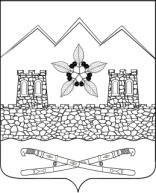 АДМИНИСТРАЦИЯ ПЕРЕПРАВНЕНСКОГО СЕЛЬСКОГО ПОСЕЛЕНИЯМОСТОВСКОГО  РАЙОНАПОСТАНОВЛЕНИЕ     от  12.04.2016                                                                                    №70День недели  Время работы    Время перерыва в работе Понедельник   с 8.00 до 17.00    с 12.00 до 12-50Вторник       с 8.00 до 17.00    с 12.00 до 12-50Среда         с 8.00 до 17.00    с 12.00 до 12-50Четверг       с 8.00 до 17.00    с 12.00 до 12-50Пятница       с 8.00 до 16.00    с 12.00 до 12-40СубботаВыходнойВоскресеньеВыходной №п/пОрган властиДолжностное лицоГрафик работы для личного приемаГрафик работы для письменного обращенияТелефонe-mailАдрес12345671Администрация Переправненского сельского поселенияГлава администрации  Переправненского сельского поселенияпо предварительной записи (тел для записи 8(86192)6-77-80) пн.-пятн.8-00 до 16-00перерыв:12-00-12-50, вых. дни: сб., вс.8 (86192)6-77-80, Факс8(86192)6-77-80,e-mail:adminpspmail@mail.ru.352555        ст-ца Переправная,  ул. Красная, д.24УТВЕРЖДАЮ глава Переправненского сельского поселенияМостовского района________________от _____________________20_ г.№ п/пВыполнение мероприятий по восстановлению места разрытия СостояниеЗаключение1234№Административная процедураСрок выполнения1231. Приём документов1. Приём документов1. Приём документов1.1Приём  и  регистрация  заявления  и полного пакета документов специалистом общего отдела   администрации Переправненского сельского поселения Мостовского  района 1 рабочий день2. Принятие решения о возможности предоставления муниципальной услуги2. Принятие решения о возможности предоставления муниципальной услуги2. Принятие решения о возможности предоставления муниципальной услуги2.1Выезд и обследование территории  специалистом общего отдела   администрации Переправненского сельского поселения Мостовского района3 рабочих дня3. В  случае  если  производится выполнение аварийных работ3. В  случае  если  производится выполнение аварийных работ3. В  случае  если  производится выполнение аварийных работ3.1Подготовка разрешения (ордера)   специалистом общего отдела   администрации Переправненского сельского поселения Мостовского района  и передача его на подпись1 рабочий день4. В  случае  если  выполняются плановые работы 4. В  случае  если  выполняются плановые работы 4. В  случае  если  выполняются плановые работы 4.1Определение способа производства работ (открытый способ разрытия дороги или проколом) специалистом общего отдела   администрации Переправненского сельского поселения Мостовского района1 рабочий день4.2Согласование разрешения (ордера)    заявителем с заинтересованными службами  Согласование разрешения (ордера)    заявителем с заинтересованными службами  4.3Передача  специалистом общего отдела   администрации Переправненского сельского поселения Мостовского района разрешения (ордера)     на разрытие  1 рабочий день5.Осмотр места разрытии по окончанию работ5.Осмотр места разрытии по окончанию работ5.Осмотр места разрытии по окончанию работ5.1Выезд и обследование территории  специалистом  общего отдела    администрации Переправненского сельского поселения Мостовского района с составлением акта3 рабочих дняОбщий срок предоставления муниципальной услугиОбщий срок предоставления муниципальной услуги10 рабочих дней№ п/пНаименование муниципального образованияНаименование МФЦ, его подразделенийМестонахождениеМФЦ, его подразделенийГрафик работы МФЦОфициальный сайт МФЦТелефон и адрес электронной почты МФЦ для обращения заявителейГород КраснодарМКУ МФЦ г. Краснодар, отдел «Западный»г. Краснодар, пр-кт Чекистов, д. 37Пн.-Пт. 08:00-20:00
Сб. 08:00-17:00  
Вс. - выходнойhttp://mfc.krd.ru8(861)2189218
mfc@krd.ruГород КраснодарМКУ МФЦ г. Краснодар, отдел «Карасунский»г. Краснодар, ул. Сормовская, д. 3/2Пн.-Пт. 08:00-20:00
Сб. 08:00-17:00  
Вс. - выходнойhttp://mfc.krd.ru8(861)2189218
mfc@krd.ruГород КраснодарМКУ МФЦ г. Краснодар, отдел «Прикубанский»г. Краснодар, ул. Тургенева, д. 189/6Пн.-Пт. 08:00-20:00
Сб. 08:00-17:00  
Вс. - выходнойhttp://mfc.krd.ru8(861)2189218
mfc@krd.ruГород КраснодарМКУ МФЦ г. Краснодар, отдел «Прикубанский-2»г. Краснодар, ул. им. А. Покрышкина, д. 34Пн.-Пт. 08:00-20:00
Сб. 08:00-17:00  
Вс. - выходнойhttp://mfc.krd.ru8(861)2189218
mfc@krd.ruГород КраснодарМКУ МФЦ г. Краснодар, отдел «Центральный»г. Краснодар, ул. Леваневского, д. 174Пн.-Пт. 08:00-20:00
Сб. 08:00-17:00  
Вс. - выходнойhttp://mfc.krd.ru8(861)2189218
mfc@krd.ruГород-курорт АнапаМКУ МФЦ г. Анапаг. Анапа, ул. Шевченко, д. 288 А, корп. 2Пн.-Сб. 09:00-20:00               
Вс. - выходной     http://mfcanapa.ru8(86133)53340
anapa-mfc@mail.ruГород АрмавирМКУ МФЦ г. Армавирг. Армавир, ул. Розы Люксембург, д. 146Пн., Вт., Чт., Пт. 08:00-18:00
Ср. 08:00-20:00
Сб. 08:00-13:00
Вс. - выходнойhttp://armavir.e-mfc.ru8(86137)31825
mfc.armavir@mail.ruГород-курорт ГеленджикМКУ МФЦ г. Геленджикг. Геленджик, ул. Горького, д. 11Пн.-Пт. 08:00-20:00
 Сб. 10:00-20:00 
Вс. - выходнойhttp://gelendzhik.e-mfc.ru8(86141)35549
mfc@gelendzhik.orgГород Горячий КлючМКУ МФЦ г. Горячий Ключг. Горячий Ключ, ул. Ленина, д. 156Пн., Вт., Чт., Пт. 08:00-18:00
Ср. 08:00-20:00
Сб. 09:00-14:00  
Вс. - выходнойhttp://mfc.gorkluch.ru8(86159)44036
mfc-gk@rambler.ruГород-герой НовороссийскМБУ МФЦ г. Новороссийск, отдел «Центральный»г. Новороссийск, ул. Бирюзова, д. 6Пн.-Пт. 08:00-20:00
Сб. 08:00-17:00
Вс. - выходнойhttp://mfc.admnvrsk.ru8(86176)71650
mfcnvrsk@yandex.ruГород-герой НовороссийскМБУ МФЦ г. Новороссийск, отдел «Южный»г. Новороссийск, пр-кт Дзержинского, д. 156 БПн.-Пт. 08:00-20:00
Сб. 08:00-17:00
Вс. - выходнойhttp://mfc.admnvrsk.ru8(86176)71650
mfcnvrsk@yandex.ruГород СочиМАУ МФЦ г. Сочи, отдел «Адлерский»г. Сочи, ул. Кирова, д. 53Пн.-Сб. 09:00-20:00
Вс. - выходнойhttp://mfcsochi.ru8(800)4444700
 info@mfcsochi.ruГород СочиМАУ МФЦ г. Сочи, отдел «Лазаревский»г. Сочи, ул. Лазарева, д. 58Пн.-Сб. 09:00-20:00
Вс. - выходнойhttp://mfcsochi.ru8(800)4444700
 info@mfcsochi.ruГород СочиМАУ МФЦ г. Сочи, отдел «Хостинский»г. Сочи, ул. 20 Горно-Стрелковой дивизии, д. 18 АПн.-Сб. 09:00-20:00
Вс. - выходнойhttp://mfcsochi.ru8(800)4444700
 info@mfcsochi.ruГород СочиМАУ МФЦ г. Сочи, отдел «Центральный»г. Сочи, ул. Юных Ленинцев, д. 10Пн.-Сб. 09:00-20:00
Вс. - выходнойhttp://mfcsochi.ru8(800)4444700
 info@mfcsochi.ruАбинский муниципальный районМКУ МФЦ Абинского районаг. Абинск, ул. Интернациональная, д. 35 БПн. 08:00-20:00 
Вт.-Пт. 08:00-18:00
Сб. 08:00-13:00 
Вс. - выходнойhttp://abinskmfc.ru8(86150)42037
8(86150)42065
mfc-abinsk@mail.ruАпшеронский муниципальный районМКУ МФЦ Апшеронского районаг. Апшеронск, ул. Ворошилова, д. 54Пн.-Чт. 08:00-18:00
Пт. 08:00-20:00
Сб. 08:00-14:00
Вс. - выходнойhttp://www.apsheronsk-mfc.ru8(86152)25230
mfc.apsheronsk@mail.ruБелоглинский муниципальный районМКУ МФЦ Белоглинского районас. Белая Глина, ул. Первомайская, д. 161 АПн.-Чт. 08:00-17:00
Пт. 08:00-16:00 
Сб., Вс. - выходнойhttp://belglin.e-mfc.ru8(86154)72524
mfcbelglin@mail.ruБелореченский муниципальный районМКУ МФЦ Белореченского районаг. Белореченск, ул. Красная, д. 46Пн., Cб. 08:00-17:00
Вт.-Пт. 08:00-20:00
Вс. - выходнойhttp://bel.e-mfc.ru/8(86155)33744
bel.mfc@mail.ruБрюховецкий муниципальный районМБУ МФЦ Брюховецкого районаст. Брюховецкая, ул. Ленина, д. 1/1Пн.-Пт. 08:00-20:00
Сб. 08:00-14:00
Вс. - выходнойhttp://mfc-br.ru8(86156)31039
mfc.bruhoveckaya@mail.ruВыселковский муниципальный районМБУ МФЦ Выселковского раойнаст. Выселки, ул. Лунёва, д. 57Пн.-Пт. 08:00-17:00
Сб., Вс. - выходнойhttp://viselki.e-mfc.ru8(86157)73440
mfc.2010@yandex.ruГулькевичский муниципальный район МКУ МФЦ Гулькевичского районаг. Гулькевичи, ул. Советская, д. 29 АПн., Ср, Чт., Пт. 08:00-18:00
Вт. 08:00-20:00
Сб. 09:00-16:00
Вс. - выходнойhttp://mfcgul.ru8(86160)33077
info@mfcgul.ruДинской муниципальный районБУ МФЦ Динского раойнаст. Динская, ул. Красная, д. 112Пн., Вт., Чт., Пт. 08:00-18:00
Ср. 08:00-20:00
Сб. 08:00-15:00
Вс. - выходнойhttp://dinsk.e-mfc.ru8(86162)66414
mfc_dinsk@mail.ruЕйский муниципальный районМБУ МФЦ Ейского районаг. Ейск, ул. Армавирская, д. 45/2Пн., Вт., Чт., Пт. 08:00-18:00
Ср. 08:00-20:00
Сб. 08:00-15:00
Вс. - выходнойhttp://eysk.e-mfc.ru8(86132)37181
8(86132)37161
mfc_eisk@mail.ruКавказский муниципальный районМКУ МФЦ Кавказского районаг. Кропоткин, пер. Коммунальный, д. 8/1Пн., Вт., Чт., Пт. 08:00-18:00
Ср. 08:00-20:00
Сб. 08:00-17:00
Вс. - выходнойhttp://kavkazskaya.e-mfc.ru8(86138)76799
kavmfc@yandex.ruКалининский муниципальный районМКУ МФЦ Калининского районаст. Калининская, ул. Фадеева, д. 148/5Пн.-Пт. 09:00-17:00        
Сб., Вс. - выходнойhttp://kalina.e-mfc.ru8(86163)22709
mfc-kalina@rambler.ruКаневской муниципальный районМКУ МФЦ Каневского районаст. Каневская, ул. Горького, д. 58Пн., Вт., Чт., Пт. 08:00-18:30 
Ср. 08:00-20:00    
Сб. 08:00-14:00    
Вс. - выходнойhttp://kanevskaya.e-mfc.ru8(86164)45191
8(86164)45188
mfc@kanevskadm.ruКореновский муниципальный районМБУ МФЦ Кореновского районаг. Кореновск, ул. Ленина, д. 128Пн., Вт., Чт., Пт. 08:00-18:00
Ср. 08:00-20:00
Сб. 09:00-13:00
Вс. - выходнойhttp://mfc.korenovsk.ru8(86142)46240
8(86142)46261
mfc@admkor.ruКрасноармейский муниципальный районМКБУ МФЦ Красноармейского районаст. Полтавская, ул. Просвещения, д. 107 АПн., Ср., Чт., Пт. 08:00-18:30
Вт. 08:00-20:00
Сб. 08:00-14:00
Вс. - выходнойhttp://krasnarm.e-mfc.ru8(86165)40897
mfc.krasnarm@mail.ruКрыловский муниципальный районМБУ МФЦ Крыловского районаст. Крыловская, ул. Орджоникидзе, д. 32Пн.-Пт. 08:00-16:00 
перерыв 12:00-13:00 
Сб. 08:00-13:00             
Вс. - выходнойhttp://krilovsk.e-mfc.ru8(86161)35119
mfc.krilovskaya@mail.ruКрымский муниципальный районМАУ МФЦ Крымского районаг. Крымск, ул. Адагумская, д. 153Пн. 09:00-20:00
Вт., Пт. 08:00-18:00
Сб. 08:00 - 07:00
Вс. - выходнойhttp://krymskmfc.ru8(86131)43774
mfc.krymsk@mail.ruКурганинский муниципальный районМКУ МФЦ Курганинского районаг. Курганинск, ул. Калинина, д. 57Пн., Вт., Чт., Пт. 08:00-18:00
Ср. 08:00-20:00
Сб. 08.00-14.00
Вс. - выходнойhttp://kurganinsk.e-mfc.ru8(86147)27799
8(86147)27545
mfc-kurganinsk@rambler.ruКущевский муниципальный районМУ МФЦ Кущевского районаст. Кущевская, пер. Школьный, д. 55Пн., Ср., Чт., Пт. 08:00-18:00
Вт. 08:00-20:00
Сб. 08:00-13:00
Вс. - выходнойhttp://mfckush.ru8(800)3022290
8(86168)40290 
mfckush@mail.ruЛабинский муниципальный районМБУ МФЦ Лабинского районаг. Лабинск, ул. Победы, д. 177Пн., Вт., Чт., Пт. 08:00-18:00 
Ср. 08:00-20:00
Сб. 08:00-14:00             
Вс. - выходнойhttp://labinsk.e-mfc.ru8(86169)35618
8(86169)35610
mfc.labinsk@yandex.ruЛенинградский муниципальный районМБУ МФЦ Ленинградского районаст. Ленинградская, ул. Красная, д. 136 корп. АПн., Вт., Ср., Пт. 08:00-18:00
Чт. 08:00-20:00
Сб.  08:00-13:00 
Вс. выходнойhttp://lenmfc.ru8(86145)37898
Len_mfc@mail.ruМостовский муниципальный районМБУ МФЦ Мостовского районапгт. Мостовской, ул. Горького, д. 140Пн., Ср., Чт., Пт. 08:00-18:00
Вт. 08:00-20:00
Сб.  08:00-13:00
Вс. - выходнойhttp://mostovskoi.e-mfc.ru8(86192)54384
most.mfc@mail.ruНовокубанский муниципальный районМАУ МФЦ Новокубанского районаг. Новокубанск, ул. Первомайская, д. 134Пн., Вт., Ср., Пт. 08:00-18:00
Чт. 08:00-20:00
Сб. 08:00-13:00 
Вс. - выходнойhttp://novokubansk.e-mfc.ru8(86195)31161
mfc31161@yandex.ruНовопокровский муниципальный районМБУ МФЦ Новопокровского районаст. Новопокровская, ул. Ленина, д. 113Пн., Вт., Ср., Чт. 08:00-17:00 
Пт. 08:00-16:00 
Сб. 08:00-13:00
Вс. - выходнойhttp://novopokrovsk.e-mfc.ru/8(86149)73742
novopokrovskii_mfc@mail.ruОтрадненский муниципальный районМБУ МФЦ Отраднского районаст. Отрадная, ул. Красная, д. 67 Б/2Пн., Вт., Чт., Пт. 08:00-17:00
Ср. 08:00-20:00
Сб. 08:00-13:00
Вс. - выходнойhttp://mfc.otradnaya.ru8(86144)34621
mfc.otradnaya@mail.ruПавловский муниципальный районМБУ МФЦ Павловского районаст. Павловская, ул. Гладкова, д. 11Пн., Ср., Пт. 08:00-18:00 
Вт., Чт. 08:00-20:00 
Сб. 08:00-16:00       
Вс. - выходной http://www.mfc.pavlraion.ru8(86191)54595
mfc-pavlovskii@mail.ruПриморско-Ахтарский муниципальный районМКУ МФЦ Приморско-Ахтарского районаг. Приморско-Ахтарск, 
ул. Фестивальная, д. 57Пн., Вт., Чт., Пт. 08:00-18:00
Ср. 08:00-20:00
Сб. 08:00-13:00
Вс. - выходнойhttp://mfc-prahtarsk.ru8(86143)31837
8(86143)31838
mfс.prаhtаrsk@mаil.ruСеверский муниципальный районМБУ МФЦ Северского района, отдел «Афипский»пгт. Афипский, ул. 50 лет Октября, д. 30Пн.-Пт. 09:00-17:00
Сб., Вс. - выходнойhttp://sevmfc.ru8(961)5325404
sevmfc@mail.ruСеверский муниципальный районМБУ МФЦ Северского района, отдел «Ильский»пгт. Ильский, ул. Ленина, д. 186Пн. 08:00-20:00
Вт.-Пт. 08:00-18:00
Сб. 08:00-13:00       
Вс. - выходной http://sevmfc.ru8(961)8512980
sevmfc@mail.ruСеверский муниципальный районМБУ МФЦ Северского районаст. Северская, ул. Ленина, д. 121 БПн. 08:00-20:00
Вт.-Пт. 08:00-18:00 
 Сб. 08:00-13:00 
Вс. - выходнойhttp://sevmfc.ru8(86166)20104
sevmfc@mail.ruСлавянский муниципальный районМАУ МФЦ Славянского районаг. Славянск-на-Кубани, 
ул. Отдельская, д. 324, помещение № 1Пн., Вт., Чт., Пт. 08:00-18:30
Ср. 08:00-20:00
Сб. 08:00-14:00
Вс. - выходнойhttp://slavmfc.ru8(86146)25885
mfc@slavmfc.ruСтароминский муниципальный районМКУ МФЦ Староминского районаст. Староминская, ул. Коммунаров, д. 86Пн., Вт., Чт., Пт. 08:00-18:00
Ср. 08:00-20:00
Сб. 08:00-12:00
Вс. - выходнойhttp://starmin.e-mfc.ru8(86153)43408
mfc.starominsk@yandex.ruТбилисский муниципальный районМБУ МФЦ Тбилисского районаст. Тбилисская, ул. Новая, д. 7 БПн., Вт., Чт., Пт. 08:00-18:00
Ср. 08:00-20:00
Сб. 08:00-16:00
Вс. - выходнойhttp://mfc.tbilisskaya.com8(86158)33192
mfctbil@mail.ruТемрюкский муниципальный районМБУ МФЦ Темрюкского районаг. Темрюк, ул. Розы Люксембург/Гоголя, д. 65/90Пн., Вт., Чт., Пт. 08:00-18:30
Ср. 08:00-20:00
Сб. 08:00-14:00 
Вс. -  выходнойhttp://mfc.temryuk.ru8(86148)54445
mfctemryuk@yandex.ruТимашевский муниципальный районМКУ МФЦ Тимашевского районаг. Тимашевск, ул. Пионерская, д. 90 АПн., Вт., Чт., Пт. 08:00-18:00
Ср. 08:00-20:00
Сб. 08:00-14:00 
Вс. - выходнойhttp://mfc.timregion.ru8(86130)42582
mfctim@yandex.ruТихорецкий муниципальный районМКУ МФЦ Тихорецкого районаг. Тихорецк, ул. Энгельса, д. 76 Д-ЕПн.-Пт. 08:00-20:00
Сб. 09:00-14:00        
 Вс. - выходнойhttp://tihoreck.e-mfc.ru8(86196)75479
tihoresk-mfc@yandex.ruТуапсинский муниципальный районМКУ МФЦ Туапсинского районаг. Туапсе, ул. Горького, д. 28Пн. 10:00-20:00
Вт.-Пт. 09:00-19:00
Сб. 09:00-13:00
Вс. - выходнойhttp://mfc.tuapseregion.ru8(86167)29738
mfc-tuapse@mail.ruУспенский муниципальный районМБУ МФЦ Успенского районас. Успенское, ул. Калинина, д. 76Пн.-Пт. 09:00-18:00
Сб., Вс.-  выходнойhttp://uspenskiy.e-mfc.ru8(86140)55693
mfc.uspenskiy@mail.ruУсть-Лабинский муниципальный районМБУ МФЦ Усть-Лабинского районаг. Усть-Лабинск, ул. Ленина, д. 43Пн. 08:00-20:00
Вт.-Пт. 08:00-18:00
Сб. 08:00-16:00
Вс. - выходнойhttp://ust-lab.e-mfc.ru8(86135)50137
mfc-ustlab@mail.ruЩербиновский муниципальный районМБУ МФЦ Щербиновского районаст. Старощербиновская, ул. Чкалова, д. 92Пн.-Пт. 08:00-17:00
Сб., Вс. - выходной http://mfc.staradm.ru8(86151)77714
mfc_scherbin@mail.ru